24. marca 2019 o 16,00 hod.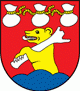 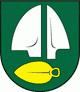 KRAKOVANY - SILADICE Vážení športoví priatelia,dovoľte mi, aby som vás v mene výboru Telovýchovnej jednoty Družstevník Siladice pozval na majstrovský futbalový zápas MEVASPORT Oblastných majstrovstiev na súperovom trávniku v jarnej časti ročníka 2018/2019.Naši hráči odchádzajú odohrať svoj zápas s FK Krakovany.V minulom kole naši futbalisti remizovali na domácom ihrisku s OFK Drahovce 1:1, keď gól za naše mužstvo vstrelil Michal Mesároš. Mužstvo z Krakovian  hralo v Križovanoch a remizovali 0:0. Naše mužstvo je na 10. mieste so ziskom 15 bodov, náš súper je na 5. mieste so ziskom 25 bodov.Dorastenci odohrajú svoj zápas 23. marca  2019 o 15,00 hod. s TJ Slovan Dolná Súča na domácom ihrisku a žiaci, pod hlavičkou Šulekovo, odohrajú svoj zápas 24. marca 2019 o 12,30 hod. s ŠK Blava 1928 Jaslovské Bohunice na ihrisku v Šulekove.Naši muži nastúpia pravdepodobne v tejto zostave :Chynoradský, Gábor,  Fančovič, Rau,  Trnovec, Horváth A., Sekereš O., Laurinec, Mesároš, Maťaš, Lančarič Fr.. Na striedanie sú pripravení Varga, Kupec, Jakubec, Sekereš J. a Fančo I. Vedúcim mužstva je Daniel Rau.Zápas povedie ako hlavný rozhodca pán TóthNa čiarach mu asistuje pán Imrichovič a pán Šurina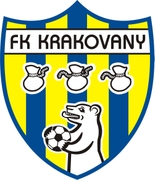 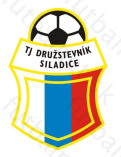 6. LIGA – 14. KOLO (Výsledky a tabuľka):Zavar – Piešťany 1:1 (1:1)Dolná Krupá – Cífer 1:2 (1:1)Siladice – Drahovce 1:1 (1:0)Križovany – Krakovany 0:0Pavlice – Majcichov 1:4 (0:2)Dechtice – Červeník 3:2 (2:1)Zeleneč – Leopoldov 2:1 (1:0)Rozpis zápasov 15. kola:Zeleneč – CíferLeopoldov - ZavarPiešťany – DechticeČerveník – PavliceMajcichov – KrižovanyKrakovany – SiladiceD.Krupá - Drahovce1OŠK Zavar14  10 2   244:1932      2PFK Piešťany1492337:16       293OFK - Drahovce1475233:13264ŠK Slávia Zeleneč1482437:30265FK Krakovany1474327:19256OZ TJ Družstevník Pavlice1480630:20247OŠK Križovany nad Dudváhom1463526:25218TJ Slovan Červeník1454539:34199ŠK Cífer 19291461725:401910TJ Družstevník Siladice1443733:371511OFK Majcichov1441920:291312TJ Družstevník Dechtice1432919:361113MTK Leopoldov1423914:36914OŠK Dolná Krupá14221017:478